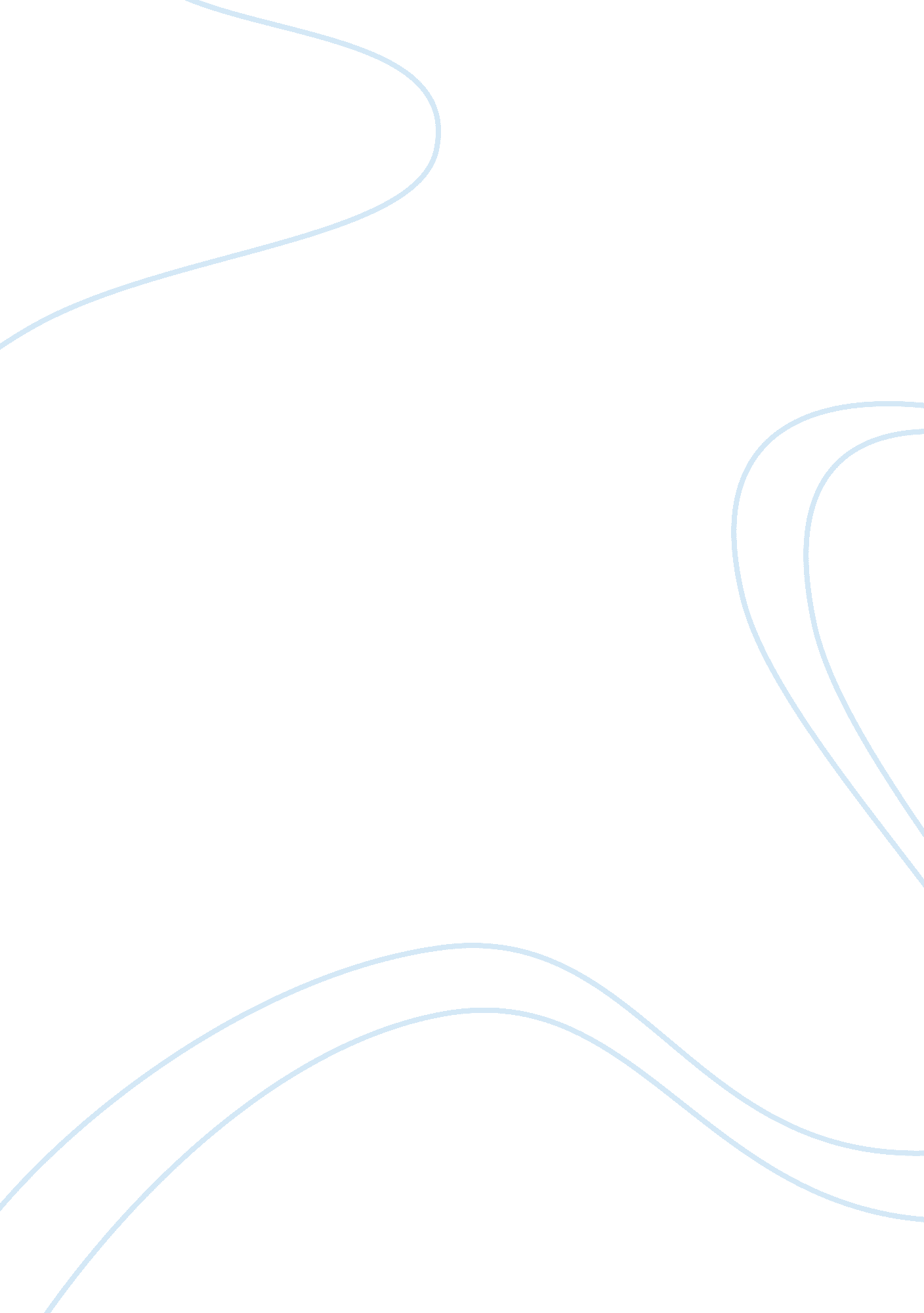 Trauma and human rightsLiterature, Russian Literature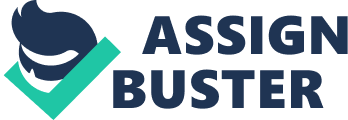 of the Gender and Sexual Studies of the Concerned Teacher 12 April Trauma and Human Rights It is a fact that humans happen tobe perhaps the only animals that have a deep seated sense of certain innate rights which happen to be an integral aspects of the very experience of being a human. Even the most marginalized of groups in the human society do affiliate to a certain sense of very basic rights that happen to be the very part and parcel of the overall experience of being a human. It is these integral rights affiliated to the human condition that are perhaps called human rights in a technical context. 
In that sense the experience of trauma is innately associated with human rights in the sense that the violation of any quintessential human right does connote to an individual an utterly stressful and distressing experience which could be called to be a trauma or a traumatic experience. The sense of trauma of any violated individual gets augmented manifold if one is deprived of one’s basic human rights owing to some essential and intimate aspect of one’s own identity. For instance denying justice to an individual owing to one’s race or persecuting and violating an individual owing to one’s gender are not only gross violations of human rights, but also amount to utterly traumatic experiences that could accrue intense emotional and psychological pain. 
Thereby, the very fact of being a human accrues one certain fundamental and basic rights and violation of any of these rights, by its very nature, content and intent could amount to be a traumatic experience. 